Aurora’s Degree & PG College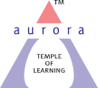 (ACCREDITED BY NAAC WITH 'B++' GRADE) Chikkadpally, Hyderabad 500020EVENT / ACTIVITY DETAILED REPORTPROGRAM SCHEDULE      14 to21 st September 202311.00 a.m Well Come speech11.10 a.m lighting of the lamp11.15 a.m prayer song11.20 a,m introduction speech11.30 a.m Poetry Recitation 12.00 noon Hindi Diwas speech 12.30 p.m Story Review1.00 p.m Vote of Thanks  LIST OF FACULTY COORDINATORS (DEPARTMENT) 1. Dr. Shivhar Biradar (Languages)            2. R.Heena. (Languages)        3. LIST OF THE STUDENT COORDINATORS (NAME, ROLL NO, CLASS & SECTION) Kashish Sharma -      1051-21-684-086         (B.B.A 3 B )      2. Ekambe Anu              1051-21- 401—059       (B. COM 3 B)LIST OF THE PARTICIPANTS (NAME, ROLL NO, CLASS & SECTION, NO OF GIRLS, BOYS, CASTE)STUDENTS ATTENDEDBOYS: -    PARAGRAPH ABOUT THE PROCEEDINGS (TILL THE END OF THE EVENT)Aurora Degree & PG College Organized activities on Hindi Diwas from 14th September to 21ST September at RTC Block 6 The convener of the event Dr. Shivhar Biradar (Hindi faculty) from department of languages gave an introduction speech about the importance of Hindi Language. Hindi is recognized as our country’s official language on 14th Sept 1949. Dr. Shivhar Biradar also shared a poem which instilled patriotism in everyone.Welcome song to create awareness among students about Hindi Language.To make the program more interactive and engaging several competitions and activities were organized like, Elocution, Story review, poem recitation, PPT Presentation, where in students participated with full zeal and enthusiasm.Nearly 50 students participated in different competitions and 1st & 2nd Prizes were given away to winners.Faculty Volunteer Dr. Shivhar Biradar also shared a poem which instilled patriotism in everyone. Winner’s listElocution: -1.Shweta Kulkarni MSDS 3 2.Hari Haran         MPCS 2 3.Nandini              B.COM 2Story Review: - 1.Sanjana. B MSDS 3 2.Uzma MSDS 3 Poem Recitation: - 1.Kashish Sharma BBA 3C 2.Arpita     BBA BA 2 3.Vivaan BBA BA 1 Vote of Thanks by R. HeenaHindi diwas is a platform for students to showcase their talent in their National Language and to encourage the students to develop their motherhood and for their growth as an Indian. The session was concluded with a collective realization of the importance of Hindi language and the resolve to respect it.Certificates were distributed.INCOME AND EXPENDITURE   -   300/-EVENT PHOTOS (MIN 2 MAX 4)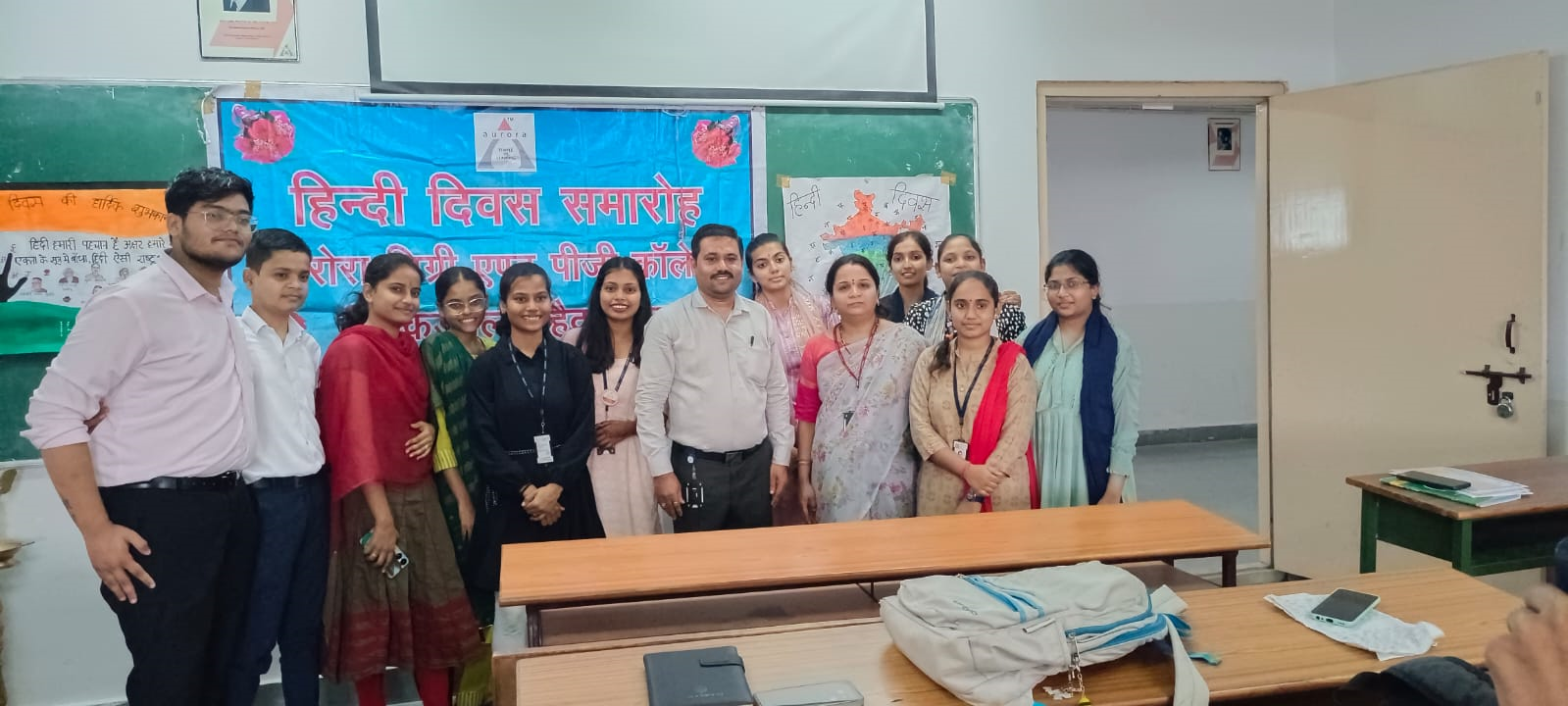 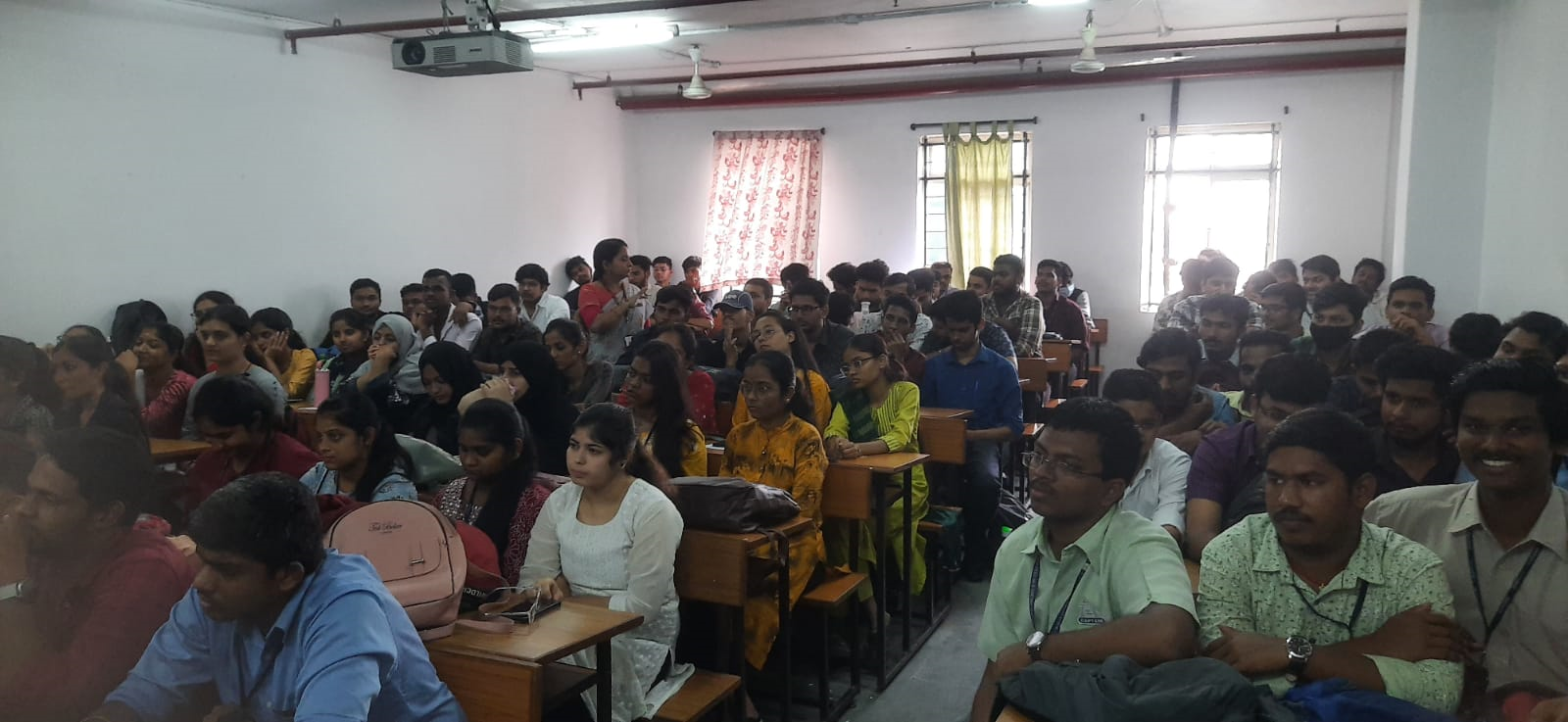 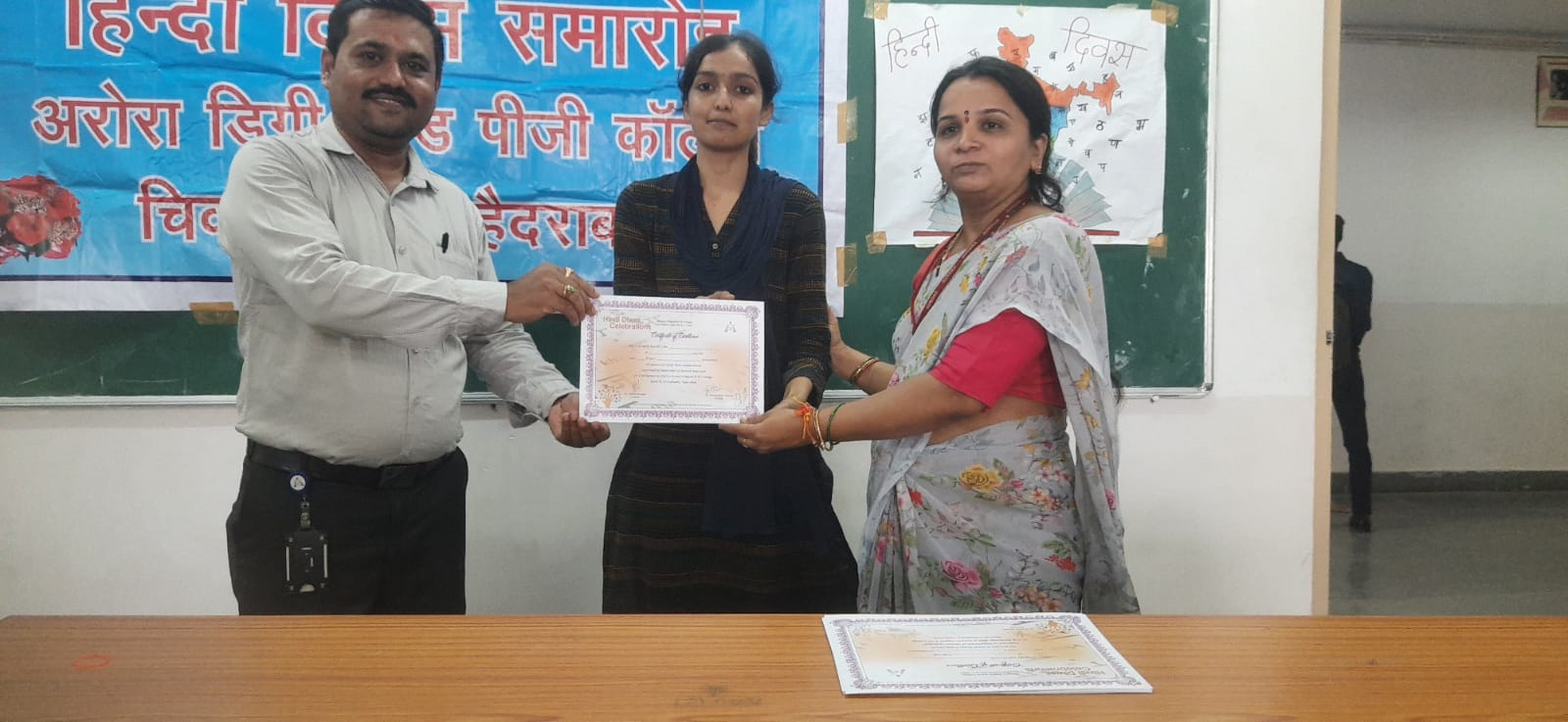 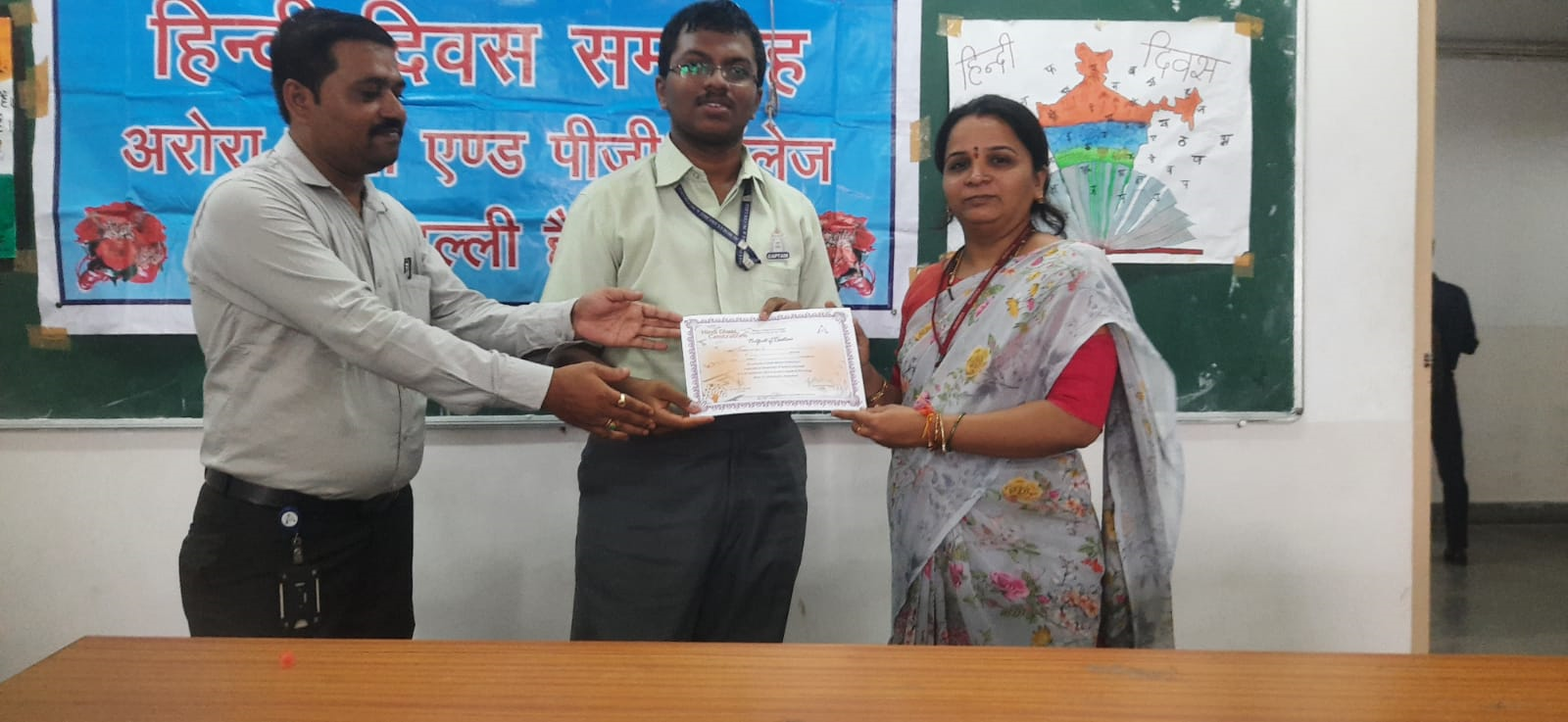 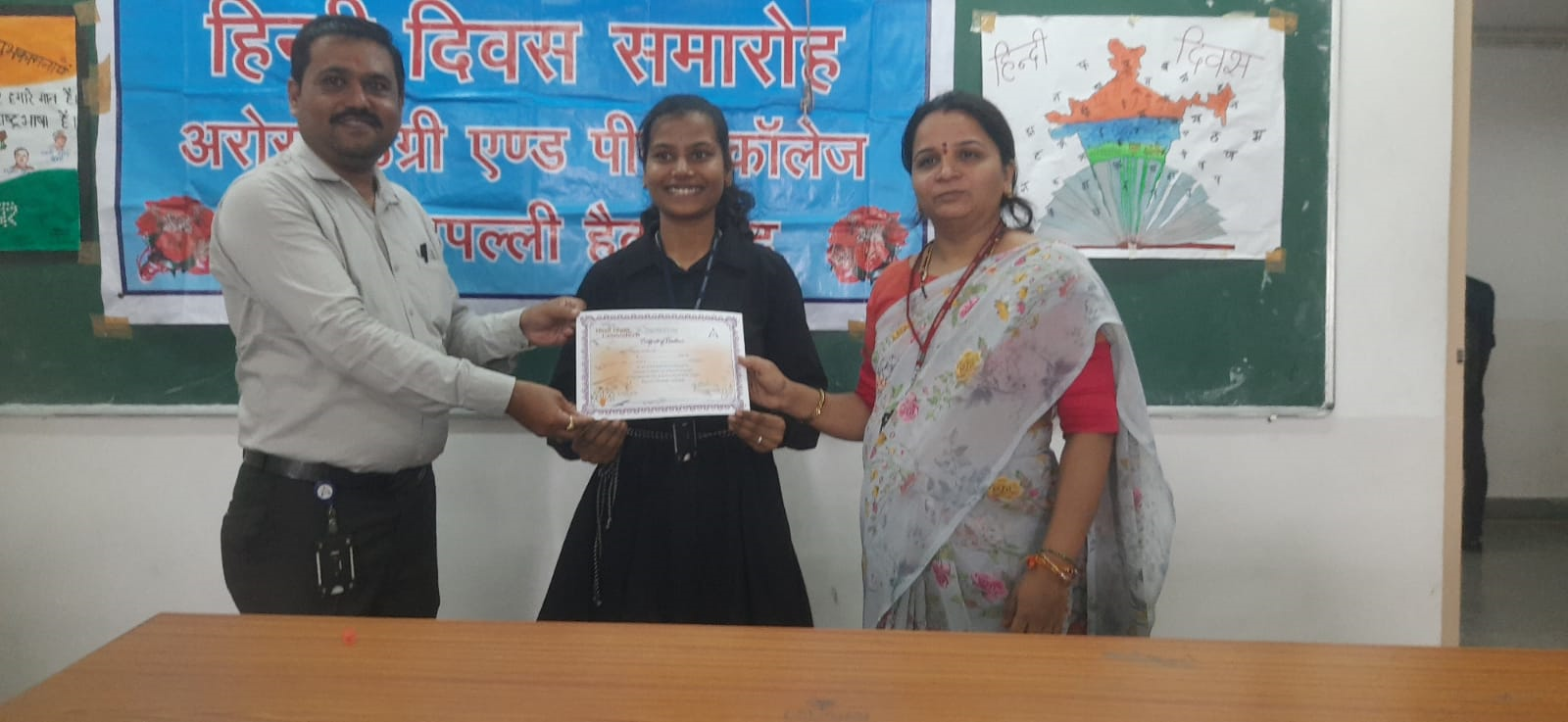 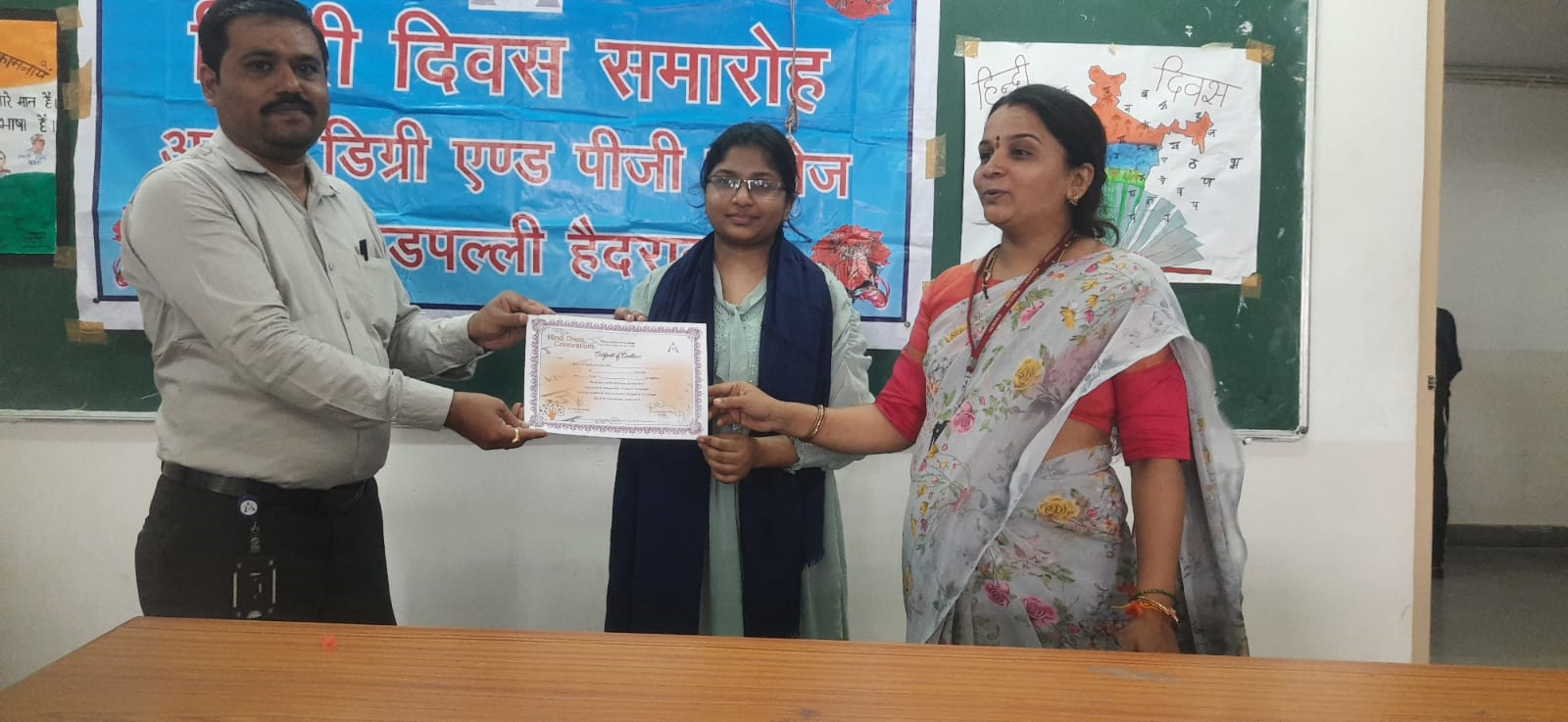 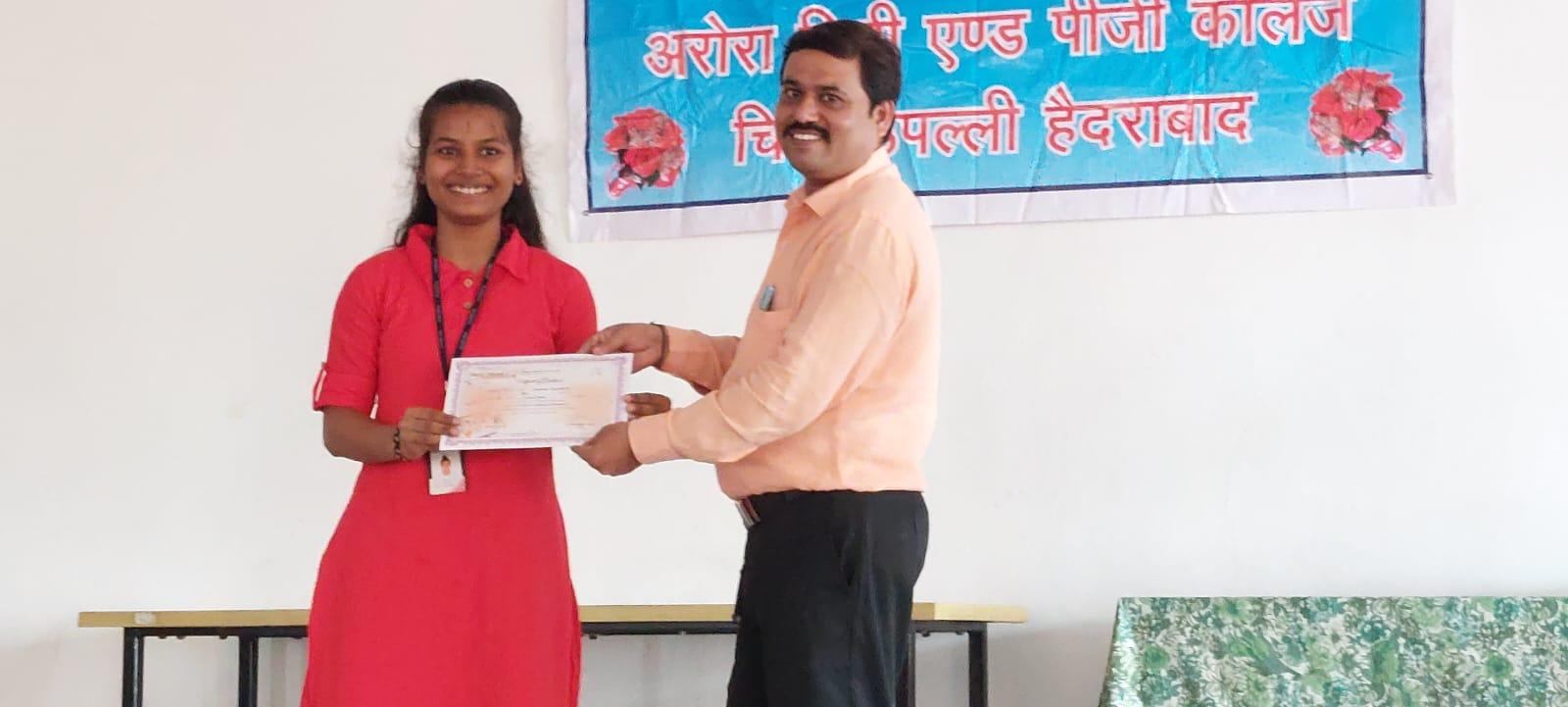 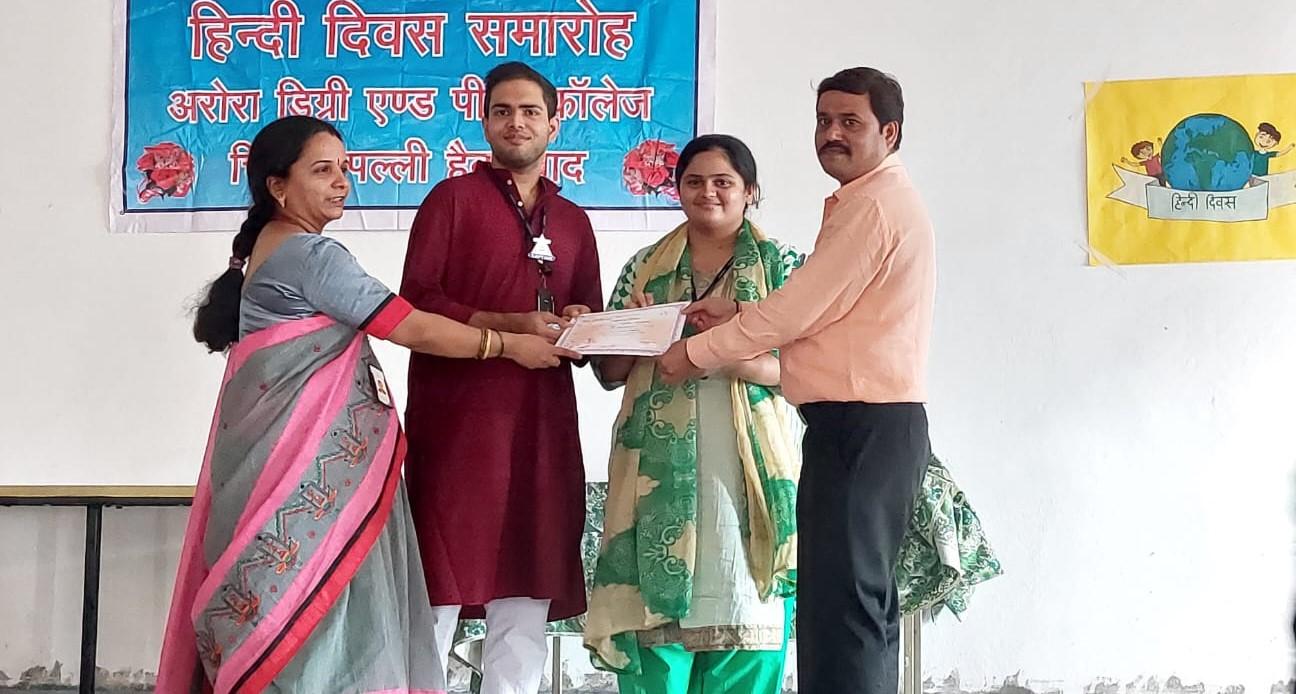 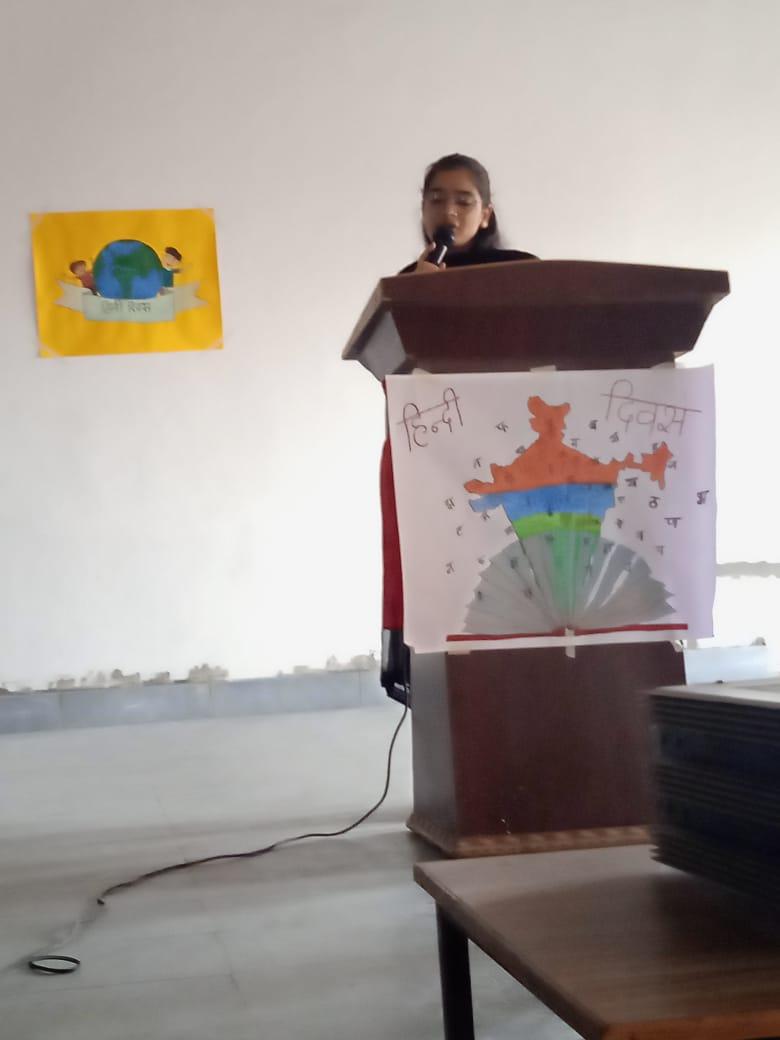 ATTACHMENTS:EVENT/ACTIVITY PROPOSAL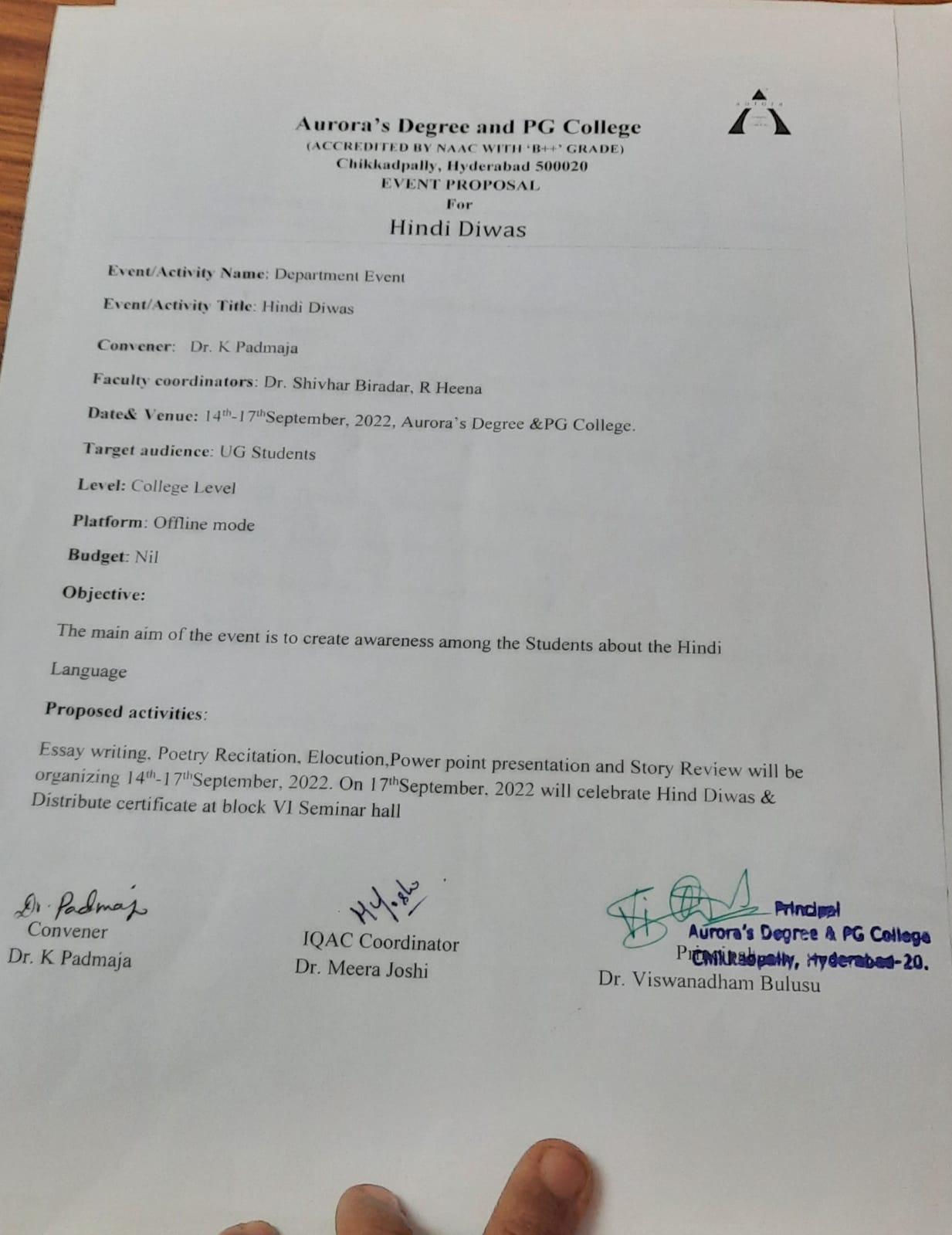          EVENT / ACTIVITY NOTICE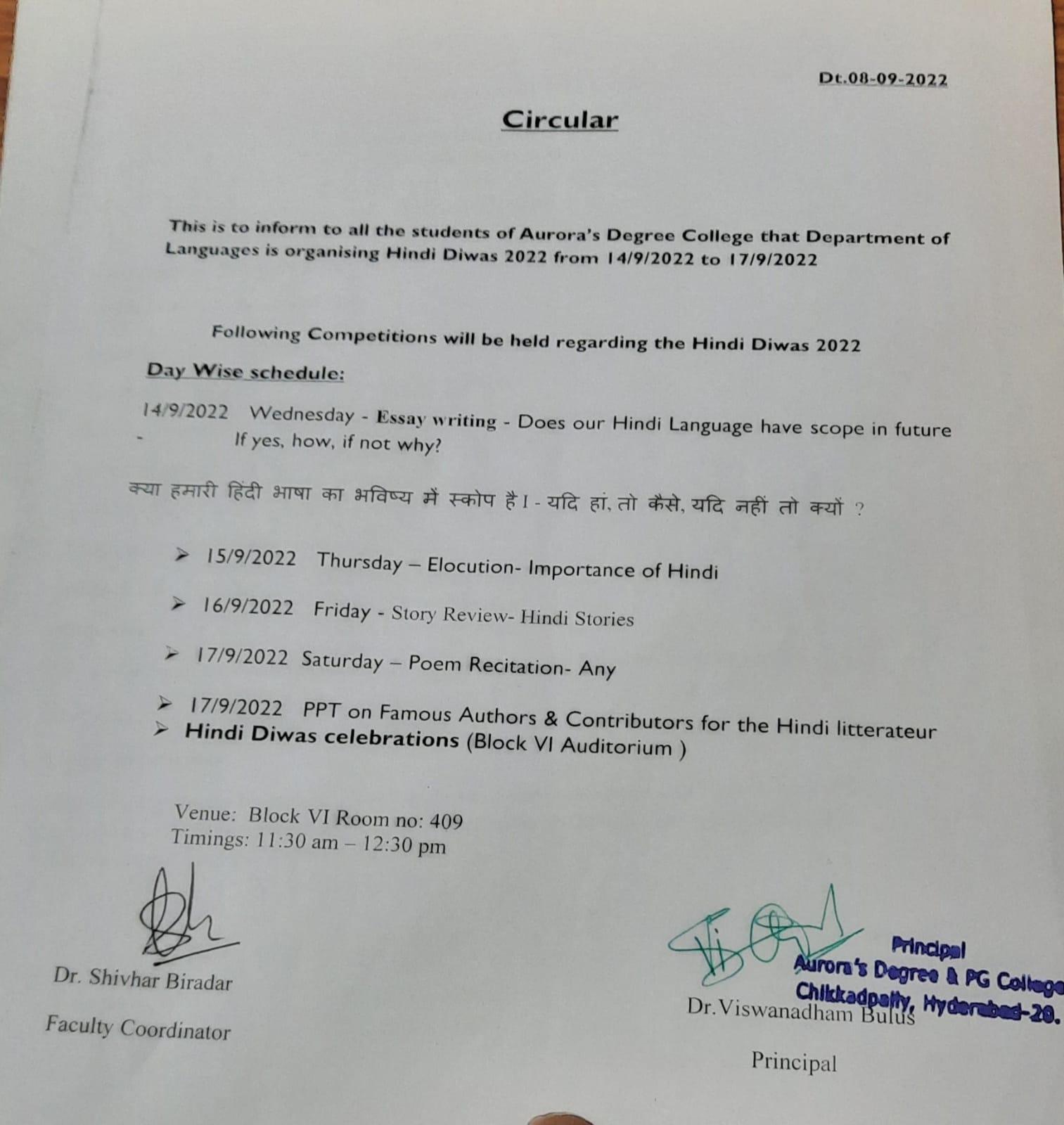  RECEIPTS (IF ANY)        CERTIFICATES (IF ANY)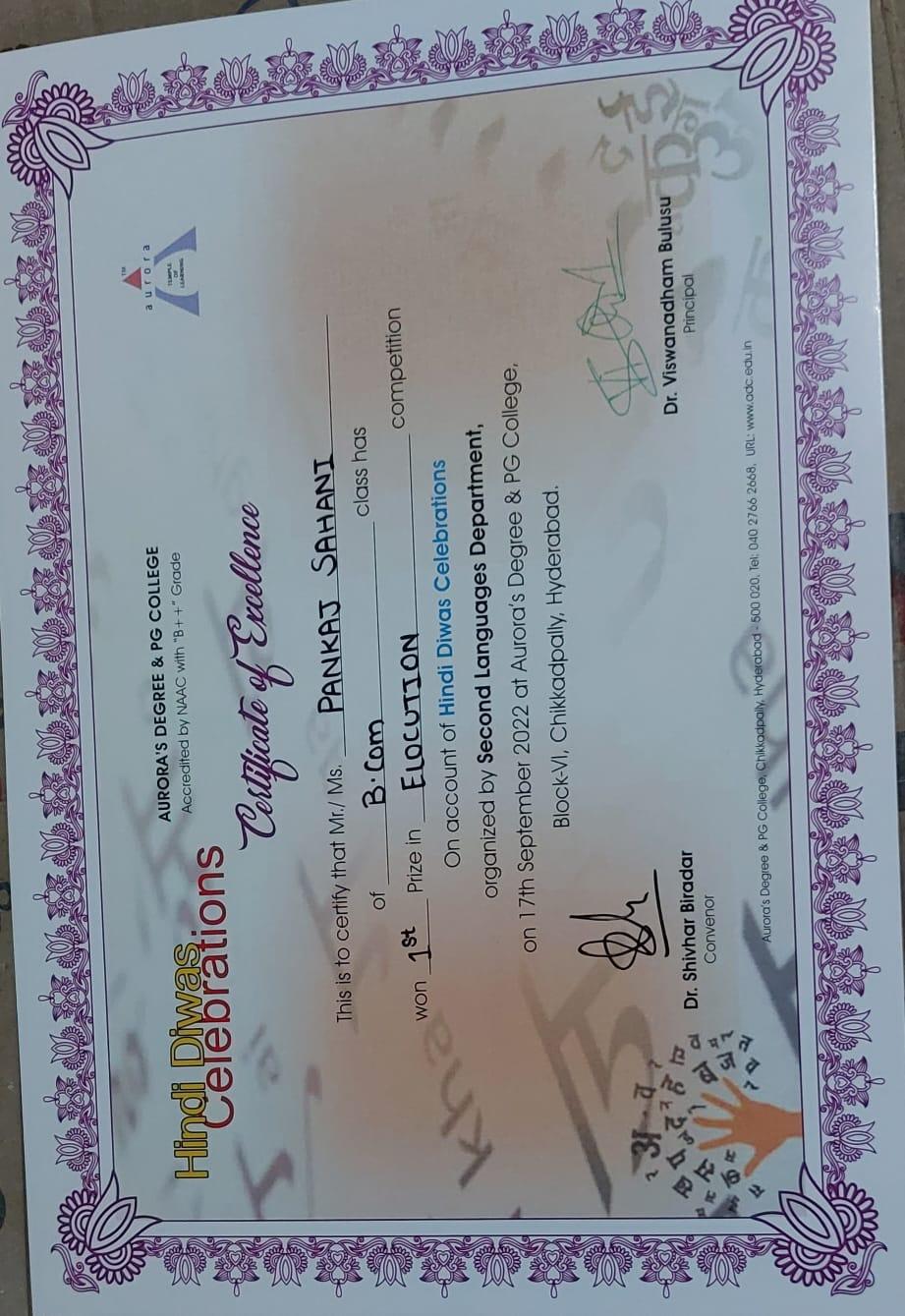 NAME OF THE EVENT / ACTIVITYHindi DiwasTYPE OR TITLE OF EVENT / ACTIVITY Hindi DiwasFACULTY INCHARGE Dr. Shivhar Biradar,DEPARTMENT/CELL/COMMITTEE/CLUB LanguagesDATE 14 to21st September 2023VENUERTC BLOCK 6 TARGET AUDIENCE Hindi StudentsS.NoRoll No.Roll No.NameClass & SectionS.NoRoll No.Roll No.NameClass & Section11051-21-405-0901051-21-405-090Kamlesh KhatriB.Comp Appl-3B21051-21-405-0911051-21-405-091Kartick SheeB.Comp Appl-3B31051-21-405-0921051-21-405-092Das AdityaB.Comp Appl-3B41051-21-405-0931051-21-405-093K Ronit JaiswalB.Comp Appl-3B51051-21-405-0951051-21-405-095Vadlamani Sriman NarayanaB.Comp Appl-3B61051-21-405-0961051-21-405-096Arjun VenkateshB.Comp Appl-3B71051-21-405-0971051-21-405-097Akash DileepB.Comp Appl-3B81051-21-405-0981051-21-405-098Himanshu AgarwalB.Comp Appl-3B91051-21-405-0991051-21-405-099Nehal SahaB.Comp Appl-3B101051-21-405-1001051-21-405-100Salla AnirudhB.Comp Appl-3B111051-21-405-1011051-21-405-101Shubham MishraB.Comp Appl-3B121051-21-405-1021051-21-405-102Krishna PandeyB.Comp Appl-3B131051-21-405-1031051-21-405-103Gurumitkal Sai ChandraB.Comp Appl-3B141051-21-405-1041051-21-405-104Easuraj John PaulB.Comp Appl-3B151051-21-405-1051051-21-405-105Pratham GoelB.Comp Appl-3B161051-21-405-1061051-21-405-106Gadhgay YogeshB.Comp Appl-3B171051-21-405-1071051-21-405-107Kotagiri VishalB.Comp Appl-3B181051-21-405-1081051-21-405-108Pawan YadavB.Comp Appl-3B191051-21-405-1091051-21-405-109Yalamaly ShivaniB.Comp Appl-3B201051-21-405-1101051-21-405-110Hemanth Kumar BansiwalB.Comp Appl-3B211051-21-405-1111051-21-405-111Karthik JoshiB.Comp Appl-3B221051-21-405-1121051-21-405-112Prashant KhatriB.Comp Appl-3B231051-21-405-1131051-21-405-113T Yash SinghB.Comp Appl-3B241051-21-405-1141051-21-405-114Ashish SinghB.Comp Appl-3B251051-21-405-1151051-21-405-115Thote Mahesh ShivajiB.Comp Appl-3B261051-21-405-1161051-21-405-116Harsh ThakurB.Comp Appl-3B271051-21-405-1171051-21-405-117Krishi AgarwalB.Comp Appl-3B281051-21-405-1181051-21-405-118Anusri Durga PrasadB.Comp Appl-3B291051-21-405-1191051-21-405-119Pandiya PremchandB.Comp Appl-3B301051-21-405-1201051-21-405-120Gorav Kumar BardiaB.Comp Appl-3B311051-21-401-0511051-21-401-051Salman AhmedB. Com 3B321051-21-401-0521051-21-401-052Gaurav JainB. Com 3B331051-21-401-0531051-21-401-053Harsh JainB. Com 3B341051-21-401-0541051-21-401-054Mathupati AbhishekB. Com 3B351051-21-401-0551051-21-401-055Surasani Shiva Prasad ReddyB. Com 3B361051-21-401-0621051-21-401-062Kirtan AgarwalB. Com 3B371051-21-401-0631051-21-401-063Sumeet JainB. Com 3B381051-21-401-0641051-21-401-064Vidish SharmaB. Com 3B391051-21-401-0651051-21-401-065Abhishek SudkeB. Com 3B401051-21-401-0661051-21-401-066Beedekhane Uday KiranB. Com 3B411051-21-401-0671051-21-401-067M Chetan YadavB. Com 3B421051-21-401-0681051-21-401-068Anurag SinghB. Com 3B431051-21-401-0711051-21-401-071Saahil RamchandaniB. Com 3B441051-21-405-1211051-21-405-121Konapuram RahulB.Comp Appl-3C451051-21-405-1221051-21-405-122Ramjus Yuvraj KumarB.Comp Appl-3C461051-21-405-1231051-21-405-123Mohammed Abdul RaheemB.Comp Appl-3C471051-21-405-1241051-21-405-124Jammula Vijay Ramchandra ReddyB.Comp Appl-3C481051-21-405-1251051-21-405-125Pawan SinghB.Comp Appl-3C491051-21-405-1261051-21-405-126Kanduluri Jai Sri DattaB.Comp Appl-3C501051-21-538-0021051-21-538-002Sumeet Kumar JaiswalBuss Anly-3511051-21-538-0041051-21-538-004Dev JoshiBuss Anly-3521051-21-538-0051051-21-538-005Ashish PandiyaBuss Anly-3531051-21-538-0061051-21-538-006Ramawat HarshBuss Anly-3541051-21-538-0071051-21-538-007Sujal SirviBuss Anly-3551051-21-538-0081051-21-538-008Sujal ChowdaryBuss Anly-3561051-21-538-0101051-21-538-010Eshanth SuriBuss Anly-3571051-21-538-0121051-21-538-012Manav SinghBuss Anly-3581051-21-684-0731051-21-684-073Rajput Alok Arun SinghBBA-3B591051-21-684-0751051-21-684-075Anirudh SinghBBA-3B601051-21-684-0761051-21-684-076Chintapalli AkhilaBBA-3B611051-21-684-0771051-21-684-077Rakesh Chandra RoutBBA-3B621051-21-684-0781051-21-684-078Sohaib KhanBBA-3B631051-21-684-0791051-21-684-079Mamillapally SowrabhBBA-3B641051-21-684-0801051-21-684-080Aditya UpadhyayBBA-3B651051-21-684-0811051-21-684-081Asawa SaloniBBA-3B661051-21-684-0821051-21-684-082Madhav UpadhyayBBA-3B671051-21-684-0831051-21-684-083Harshit GuptaBBA-3B681051-21-684-0841051-21-684-084Vishnu AasatBBA-3B691051-21-684-0851051-21-684-085Ankush KhalkhoBBA-3B701051-21-684-0871051-21-684-087Yash JainBBA-3B711051-21-684-0881051-21-684-088Sharma RajathBBA-3B721051-21-684-0891051-21-684-089Keshav SanghiBBA-3B731051-21-684-0921051-21-684-092Advani Manav VBBA-3B741051-21-684-0931051-21-684-093Talaviya Gautam PatelBBA-3B751051-21-684-0941051-21-684-094Shaik Manzoor AliBBA-3B761051-21-684-0951051-21-684-095Brij RavalBBA-3B771051-21-684-0961051-21-684-096Aditya HiwareBBA-3B781051-21-684-0981051-21-684-098G SumithBBA-3B791051-21-684-1001051-21-684-100Amol AgnihotriBBA-3B801051-21-684-1011051-21-684-101Vaishnav LuvBBA-3B811051-21-684-1031051-21-684-103Vaishnav KushBBA-3B821051-21-684-1041051-21-684-104Dhruv ShahBBA-3B831051-21-684-1051051-21-684-105Vishal BiradarBBA-3B841051-21-467-0781051-21-467-078Mohammed Safwan AasimMSCS-3B851051-21-467-0791051-21-467-079Aravind Kumar BansiwalMSCS-3B861051-21-467-0811051-21-467-081Mohammed FerozMSCS-3B871051-21-467-0831051-21-467-083Kukrethi HarinandMSCS-3B881051-21-467-0841051-21-467-084Madnoorkar YogeshMSCS-3B891051-21-467-0851051-21-467-085Roshan SharmaMSCS-3B901051-21-539-0021051-21-539-002Aman RasyaniMSDS-3911051-21-539-0031051-21-539-003Bhandari Ajay RajamalluMSDS-3921051-21-539-0091051-21-539-009Rahul PokarMSDS-3931051-21-539-0101051-21-539-010More AbhishekMSDS-3941051-21-539-0111051-21-539-011Md Asim MaqsoodMSDS-3S.NoRoll No.Roll No.NameClass & SectionS.NoRoll No.Roll No.NameClass & Section11051-21-401-0561051-21-401-056Badegharwale UnnathiB. Com 3B21051-21-401-0571051-21-401-057Kumari NehaB. Com 3B31051-21-401-0591051-21-401-059Ekambe Anu BaliramB. Com 3B41051-21-401-0611051-21-401-061T Gayathri BaiB. Com 3B51051-21-401-0691051-21-401-069Sanjana AgarwalB. Com 3B61051-21-401-0701051-21-401-070Prathana VyasB. Com 3B71051-21-405-0941051-21-405-094D NandiniB.Comp Appl-3B81051-21-405-1171051-21-405-117Krishi AgarwalB.Comp Appl-3B91051-21-405-1421051-21-405-142Suguru Sai PriyaB.Comp Appl-3B101051-21-538-0031051-21-538-003LaxmiBuss Anly-3111051-21-538-0091051-21-538-009Angarkar ShreyaBuss Anly-3121051-21-538-0111051-21-538-011Aliya TabassumBuss Anly-3131051-21-684-0741051-21-684-074Divya GamiBBA-3B141051-21-684-0761051-21-684-076Chintapalli AkhilaBBA-3B151051-21-684-0811051-21-684-081Asawa SaloniBBA-3B161051-21-684-0861051-21-684-086Kashish SharmaBBA-3B171051-21-684-0901051-21-684-090Nisha LahotiBBA-3B181051-21-684-0911051-21-684-091Divya KhatriBBA-3B191051-21-684-0971051-21-684-097Diya AgarwalBBA-3B201051-21-684-0991051-21-684-099Pandit Soumya SharmaBBA-3B211051-21-684-1021051-21-684-102Mahek JainBBA-3B221051-21-684-1061051-21-684-106Bandhakavi Sri DhatriBBA-3B231051-21-467-0761051-21-467-076Naima KhatoonMSCS-3B241051-21-467-0771051-21-467-077Anth Reddy AmruthaMSCS-3B251051-21-467-0801051-21-467-080Rajput SiddhiMSCS-3B261051-21-467-0821051-21-467-082Karishma MSCS-3B271051-21-539-0051051-21-539-005Sanjana BadnaleMSDS-3281051-21-539-0061051-21-539-006Uzma NazneenMSDS-3291051-21-539-0071051-21-539-007Swetha KulkarniMSDS-3301051-21-539-0081051-21-539-008Nethikar HarshithaMSDS-3